Agricultural Show Entry Form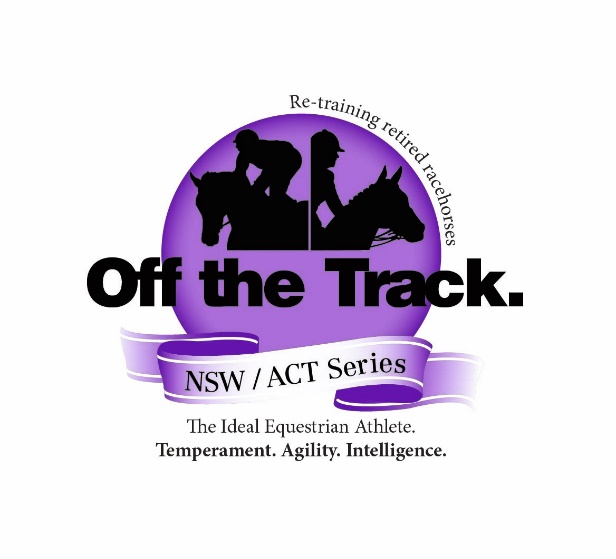 I/we the undersigned, hereby declare the above exhibit/s are entered subject to the rules, regulations and conditions of the Agricultural Societies show I am entering. I/we hereby declare that the information that has been provided on this form is true and correct. I/we have read and accept the rules of the Off the Track series competition. Signed:_____________________________________	 Date:________________________________ Racing Australia/RISA Identification No : AUSShow NameRacing NameAgricultural ShowDateRacing Career if known and history of horse from racing to showing: What's your horses’ story? Name of Rider:Name of Exhibitor/sAddressContact NumberEmail Address